我省16年建筑业优秀企业等名单出炉！！！豫建协[2017]22号 
各市建筑业协会、省直管县（市）建筑业协会、省直有关部门、建筑业企业：
       河南省建筑业协会组织开展的“2016年度河南省建筑业先进企业、建筑安全先进企业、建设工程质量管理先进企业、建筑业技术创新先进企业、建筑业优秀企业家、建筑业企业优秀总工程师、优秀项目经理等行业先进单位和个人”评选活动，根据豫建协[2016]98号文件精神，经各市建筑业协会、省直管县（市）建筑业协会、省直有关部门审查推荐，省建筑业协会组织专家初评，报请河南省建筑业协会建筑行业评先委员会审定，评选出2016年度河南省建筑业先进企业223家（见附件1）、建筑安全先进企业196家（见附件2）、建设工程质量管理先进企业182家（见附件3）、建筑业技术创新先进企业35家（见附件4）、建筑业优秀企业家58人（见附件5）、建筑业企业优秀总工程师19人（见附件6）、建筑业企业优秀项目经理740人（见附件7），现予以公布、表彰。
       希望受到表彰的先进企业和个人再接再厉，为全面提高企业整体水平，增强企业竞争力，为我省建筑业科学、健康、可持续发展作出新的更大的贡献！附件:
                             河南省建筑业协会
                                  2017年3月8日2016年度河南省建筑业先进企业名单（共223名，排名不分先后）附件2：2016年度河南省建筑安全先进企业名单（共196名，排名不分先后）2016年度河南省建设工程质量管理先进企业名单（共182名，排名不分先后）附件4：2016年度河南省建筑业技术创新先进企业名单（共35名，排名不分先后）附件5：2016年度河南省建筑业优秀企业家名单（共58名，排名不分先后）附件6：2016年度河南省建筑业企业优秀总工程师名单（共19名，排名不分先后）附件7：2016年度河南省建筑业企业优秀项目经理名单（共740名，排名不分先后） 因篇幅限制，详情请见链接：附件4：2016年度河南省建筑业技术创新先进企业名单（共35名，排名不分先后）附件5：2016年度河南省建筑业优秀企业家名单（共58名，排名不分先后）附件6：2016年度河南省建筑业企业优秀总工程师名单（共19名，排名不分先后）附件7：2016年度河南省建筑业企业优秀项目经理名单（共740名，排名不分先后） 因篇幅限制，详情请见链接：附件4：2016年度河南省建筑业技术创新先进企业名单（共35名，排名不分先后）附件5：2016年度河南省建筑业优秀企业家名单（共58名，排名不分先后）附件6：2016年度河南省建筑业企业优秀总工程师名单（共19名，排名不分先后）附件7：2016年度河南省建筑业企业优秀项目经理名单（共740名，排名不分先后） 因篇幅限制，详情请见链接：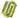 1、2016年度河南省建筑业先进企业名单2、2016年度河南省建筑安全先进企业名单3、2016年度河南省建设工程质量管理先进企业名单4、2016年度河南省建筑业技术创新先进企业名单5、2016年度河南省建筑业优秀企业家名单6、2016年度河南省建筑业企业优秀总工程师名单7、2016年度河南省建筑业企业优秀项目经理名单1河南国基建设集团有限公司2河南五建建设集团有限公司3郑州市第一建筑工程集团有限公司4河南省第一建筑工程集团有限责任公司5河南省第二建设集团有限公司6泰宏建设发展有限公司7新蒲建设集团有限公司8平煤神马建工集团有限公司9河南六建建筑集团有限公司10安阳建工(集团)有限责任公司11河南四建股份有限公司12红旗渠建设集团有限公司13河南三建建设集团有限公司14河南七建工程集团有限公司15河南国安建设集团有限公司16河南天工建设集团有限公司17林州建总建筑工程有限公司18河南水建集团有限公司19河南省大成建设工程有限公司20河南省建设集团有限公司21河南华赋远建筑工程有限公司22河南三林建设集团股份有限公司23河南华水基础工程有限公司24河南国基建筑安装有限公司25河南七建集团建筑工程有限公司26河南科兴建设有限公司27河南隆基建设有限公司28河南泉舜工程有限公司29河南五建建筑工程有限公司30河南绿城建设工程有限公司31河南锦源建设有限公司32郑州市正岩建设集团有限公司33郑州豫华基础工程有限公司34河南省昊鼎建筑基础工程有限公司35高创建设股份有限公司36河南金地岩土工程有限公司37科宇智能环境技术服务有限公司38河南清新环保工程有限公司39河南省交通建设工程有限公司40河南省大河基础建设工程有限公司41河南万安实业有限公司42河南省北方合创消防工程有限公司43河南亚飞脚手架工程有限公司44河南省汇城基础建设有限公司45河南亚伟市政工程有限公司46河南水木清华建设工程有限公司47福元鼎安装工程有限公司48河南中德建筑工程有限公司49郑州市宏盛制冷设备有限公司50中建国厦集团股份有限公司51河南安信建设集团有限公司52河南中城建设集团股份有限公司53河南兴隆建筑工程公司54河南省祁湾建筑公司55河南贸展建设集团有限公司56河南欣德源建设工程有限公司57河南省中原消防工程有限公司58开封新世纪建筑节能工程有限公司59河南华宸工程建设有限公司60河南东方建设集团发展有限公司61郑州建安建筑工程有限公司62河南省安装集团有限责任公司63河南明安建设集团有限公司64洛阳市丰李建筑工程有限公司65信昌建设集团（洛阳）有限公司66河南山城建设集团有限公司67河南技改建设集团有限公司68河南万泰建安开发有限公司69洛阳市河阳建设工程有限公司70洛阳市信昌道桥工程有限责任公司71洛阳市古都建筑工程有限公司72泰丰建设有限公司73河南科建建设工程有限公司74河南新城建设有限公司75河南乾坤路桥工程有限公司76河南省第二建筑工程发展有限公司77河南天丰钢结构建设有限公司78新乡市建筑（集团）有限责任公司79河南开元建设有限公司80河南嘉隆建筑工程有限公司81河南省凯达建筑有限公司82河南二建集团建筑工程有限公司83河南汇鑫机电设备有限公司84郑州康达基础工程有限公司85河南润安建设集团有限公司86河南北方城建集团有限公司87河南瑞恒建筑工程有限公司88安阳市高新建筑有限责任公司89河南星荣建筑工程集团有限公司90河南开祥建筑集团有限公司91河南立哲建设工程有限公司92原发建设集团有限公司93河南鸿宸建设有限公司94河南永净市政建设工程有限公司95河南中安建设工程有限公司96河南宏业光大建设有限公司97河南征信建筑工程有限公司98河南巨龙升工程有限公司99河南广正建筑集团有限公司100河南天鹏建设工程有限公司101鹤壁市鑫隆建筑工程有限公司102河南博胜建设集团有限公司103鹤壁市盛源建设有限公司104浚县天宇建筑安装工程有限公司105濮阳市三源建设工程有限公司106中油石化建设工程有限公司107河南省光大路桥工程有限公司108河南军辉建筑安装工程有限公司109河南省正发建设集团有限公司110河南燕园建筑工程有限公司111濮阳市中创工程建设有限公司112河南华中建设工程有限公司113河南华夏建安工程有限公司114河南崛起建设工程有限公司115郑州建东科技股份有限公司116河南鸿业建设（集团）有限公司117许昌大成实业集团有限公司118河南恒盛建设集团有限公司119河南天桥建设有限公司120河南颍泰建筑有限公司121河南华汇建设有限公司122河南泰威建设工程有限公司123郑州建工集团有限责任公司124西峡县第二建筑集团有限责任公司125河南恒康建设有限公司126南阳建工集团127南阳市淯鑫建筑工程有限公司128河南省合立建筑工程有限公司129商丘市国基建筑安装有限公司130商丘市睢阳区建筑工程有限公司131河南民基建设工程有限公司132河南省广宇建设集团有限公司133鸿辉建筑集团有限公司134商丘市华商建设集团有限公司135河南国发建设工程有限公司136河南省通和建筑工程有限公司137河南尚雅建筑工程有限公司138中基建工防水装饰集团有限公司139河南省恒宇建筑工程有限公司140永平建设有限公司141河南豫通盛鼎工程建设有限公司142河南德恒建设工程有限公司143驻马店市建筑公司144河南省置地建设工程集团有限公司145河南黄淮学院建设工程有限责任公司146驻马店市鑫鑫建筑有限公司147确山县三里河建筑公司148河南中大建设工程有限公司149驻马店市宇兴置业有限公司150三门峡市建设工程有限公司151河南天方建设工程有限公司152河南省豫西建设工程有限责任公司153河南五建第二建筑安装有限公司154河南省信阳建筑总公司155河南省信阳安装总公司156河南源泰建筑有限公司157河南三丰建设有限公司158河南中科建筑安装有限公司159信阳市金马建筑有限责任公司160商城县丰渠源建设工程有限公司161信阳市天原建筑工程有限公司162河南省恒诚建筑有限责任公司163河南金川建筑有限公司164河南省济源市第一建筑工程有限公司165河南博鑫建设有限公司166河南鑫源建安有限公司167河南博辉建设工程有限公司168济源市建设集团有限公司169河南华丰岩土工程有限公司170郑州一建集团工程建设有限公司171天一建设发展有限公司172河南昊锦建设集团有限公司173河南省中创建筑工程有限公司174河南裕鸿建筑工程有限公司175河南宏海建设有限公司176河南昌弘建设工程有限公司177河南宏岳建设有限公司178河南省瑞华建筑工程有限公司179中建宏图建设发展有限公司180河南安居建设有限公司181河南省基本建设有限公司182河南省兴华建安工程有限公司183河南天基建筑安装工程有限公司184河南盛威建筑工程有限公司185河南泰亨建筑工程有限公司186河南省万通路桥建设有限公司187河南华信建筑有限责任公司188邓州市市政工程公司189河南豪瑞建设工程有限公司190河南省宏裕达建筑有限公司191河南中原岩土工程有限公司192河南省豫龙岩土工程有限责任公司193河南益科岩土工程有限公司194河南省有色工程勘察有限公司195河南省建设基础工程有限公司196河南华元基础工程有限公司197河南省地矿建设工程（集团）有限公司198河南省岩土工程有限公司199河南建总国际工程有限公司200河南省盛达建设有限公司201河南派普建设工程有限公司202河南省永阳建设有限公司203河南天泰建设工程有限公司204河南砼鑫元建筑工程有限公司205河南盛鼎土木建筑工程有限公司206河南宝鼎建设工程有限公司207河南省惠浦建设发展有限公司208河南省对外建设有限公司209河南中投建设有限公司210河南中兆建筑工程有限公司211河南东亚建筑工程有限公司212河南鸿浩建设工程有限公司213中电建路桥集团有限公司214中建三局集团有限公司215中国建筑第五工程局有限公司216中国建筑第七工程局有限公司217中建七局第四建筑有限公司218中建七局建筑装饰工程有限公司219中建八局第二建设有限公司220中建八局第三建设有限公司221中天建设集团有限公司222浙江宝业建设集团有限公司223上海宝冶集团有限公司1河南国基建设集团有限公司2河南五建建设集团有限公司3郑州市第一建筑工程集团有限公司4河南省第二建设集团有限公司5泰宏建设发展有限公司6新蒲建设集团有限公司7平煤神马建工集团有限公司8安阳建工(集团)有限责任公司9红旗渠建设集团有限公司10河南三建建设集团有限公司11河南七建工程集团有限公司12河南国安建设集团有限公司13河南天工建设集团有限公司14林州建总建筑工程有限公司15河南水建集团有限公司16河南省大成建设工程有限公司17河南省建设集团有限公司18郑州建工集团有限责任公司19河南华丰岩土工程有限公司20河南水木清华建设工程有限公司21河南省交通建设工程有限公司22河南豫川消防工程技术有限公司23河南省昊鼎建筑基础工程有限公司24河南清新环保工程有限公司25河南省大河基础建设工程有限公司26郑州东方钢结构装饰有限公司27河南省北方合创消防工程有限公司28郑州一建集团工程建设有限公司29河南七建集团建筑工程有限公司30河南亚伟市政工程有限公司31高创建设股份有限公司32河南科建建设工程有限公司33福元鼎安装工程有限公司34河南三林建设集团股份有限公司35河南中德建筑工程有限公司36河南中城建设集团股份有限公司37河南兴隆建筑工程公司38河南省祁湾建筑公司39河南贸展建设集团有限公司40河南欣德源建设工程有限公司41河南华北建筑工程有限公司42河南省中原消防工程有限公司43开封新世纪建筑节能工程有限公司44河南六建建设发展有限公司45河南省安装集团有限责任公司46河南国安建设集团二建工程有限公司47信昌建设集团（洛阳）有限公司48河南山城建设集团有限公司49洛阳市河阳建设工程有限公司50洛阳广鑫建设集团有限公司51河南明安建设集团有限公司52河南省银兴建筑工程有限公司53洛阳振华建设集团有限公司54洛阳市银磊建筑安装工程有限公司55河南省台兴建筑工程有限公司56河南胜达建筑工程有限公司57河南华宸工程建设有限公司58郑州建东科技股份有限公司59河南新城建设有限公司60新乡市鑫恒建筑工程有限公司61新乡市建筑（集团）有限责任公司62河南嘉隆建筑工程有限公司63河南乾坤路桥工程有限公司64河南省第二建筑工程发展有限公司65河南省嘉德建筑工程有限公司66河南开元建设有限公司67河南省凯达建筑有限公司68河南省新乡市第一建筑工程有限责任公司69河南绿城建设工程有限公司70河南北方城建集团有限公司71河南润安建设集团有限公司72河南瑞恒建筑工程有限公司73河南科兴建设有限公司74安阳市高新建筑有限责任公司75河南鸿宸建设有限公司76河南开祥建筑集团有限公司77河南星荣建筑工程集团有限公司78河南龙达建设集团有限公司79河南省中润建设工程股份有限公司80河南恒亘路桥工程有限公司81原发建设集团有限公司82河南征信建筑工程有限公司83河南巨龙升工程有限公司84河南广正建筑集团有限公司85鹤壁市盛源建设有限公司86河南元恒建设集团有限公司87河南军安建工集团有限公司88濮阳市中房建筑工程有限公司89河南中厦建设集团有限公司90河南华中建设工程有限公司91河南华夏建安工程有限公司92河南华赋远建筑工程有限公司93许昌大成实业集团有限公司94许昌中原建设（集团）有限公司95许昌腾飞建设工程集团有限公司96河南恒盛建设集团有限公司97河南鸿业建设（集团）有限公司98河南天桥建设有限公司99河南华汇建设有限公司100漯河市建筑装饰工程有限公司101河南汇安建设工程有限公司102河南泰威建设工程有限公司103漯河市正弘建筑安装工程有限公司104郑州建安建筑工程有限公司105河南恒康建设有限公司106南阳建工集团107南阳市建发工程有限公司108南阳市三亚建筑有限公司109南阳市淯鑫建筑工程有限公司110商丘市国基建筑安装有限公司111河南省广宇建设集团有限公司112河南省合立建筑工程有限公司113河南省恒宇建筑工程有限公司114河南省广厦建设工程有限公司115河南省宏岩建设有限公司116河南豫通盛鼎工程建设有限公司117河南省康泰建筑工程有限公司118永平建设有限公司119驻马店市建筑公司120河南省置地建设工程集团有限公司121河南黄淮学院建设工程有限责任公司122驻马店市鑫鑫建筑有限公司123确山县三里河建筑公司124河南中大建设工程有限公司125三门峡市建设工程有限公司126河南三强建设工程有限公司127河南天方建设工程有限公司128河南五建第二建筑安装有限公司129河南新长城建设有限公司130河南省信阳建筑总公司131河南省信阳安装总公司132河南源泰建筑有限公司133河南三丰建设有限公司134信阳新城建工有限责任公司135河南中科建筑安装有限公司136商城县丰渠源建设工程有限公司137河南鑫厦建筑工程有限公司138河南省明珠建设有限公司139河南正海实业有限公司140河南省大地建筑安装装饰有限公司141河南博鑫建设有限公司142河南鑫源建安有限公司143河南隆基建设有限公司144河南金地岩土工程有限公司145河南裕鸿建筑工程有限公司146河南省中创建筑工程有限公司147河南宏海建设有限公司148河南昊锦建设集团有限公司149河南省瑞华建筑工程有限公司150河南安居建设有限公司151中建宏图建设发展有限公司152天一建设发展有限公司153河南盛威建筑工程有限公司154林州市永盛建筑有限公司155河南昌弘建设工程有限公司156河南宏岳建设有限公司157河南省万通路桥建设有限公司158河南华信建筑有限责任公司159滑县道口镇建筑工程有限责任公司160河南豪瑞建设工程有限公司161南阳引丹建筑工程有限责任公司162河南神火建筑安装工程有限公司163河南省宏裕达建筑有限公司164郑州市市政工程总公司165河南省建设基础工程有限公司166河南省地矿建设工程（集团）有限公司167河南中原岩土工程有限公司168河南省豫龙岩土工程有限责任公司169河南益科岩土工程有限公司170河南省有色工程勘察有限公司171河南建总国际工程有限公司172河南派普建设工程有限公司173河南省永阳建设有限公司174河南东方建设集团发展有限公司175河南鑫泰建筑工程有限公司176河南盛鼎土木建筑工程有限公司177河南宝鼎建设工程有限公司178河南省惠浦建设发展有限公司179河南省盛达建设有限公司180河南省对外建设有限公司181河南东亚建筑工程有限公司182河南中兆建筑工程有限公司183中电建路桥集团有限公司184中铁建设集团有限公司185中建三局集团有限公司186中国建筑第五工程局有限公司187中国建筑第七工程局有限公司188中建七局建筑装饰工程有限公司189中建七局安装工程有限公司190中建八局第一建设有限公司191中建八局第二建设有限公司192中建八局第三建设有限公司193中天建设集团有限公司194浙江宝业建设集团有限公司195杭州建工集团有限责任公司196江苏南通三建集团股份有限公司1河南国基建设集团有限公司2河南五建建设集团有限公司3郑州市第一建筑工程集团有限公司4河南省第一建筑工程集团有限责任公司5河南省第二建设集团有限公司6泰宏建设发展有限公司7新蒲建设集团有限公司8平煤神马建工集团有限公司9河南六建建筑集团有限公司10安阳建工（集团）有限责任公司11河南四建股份有限公司12红旗渠建设集团有限公司13河南三建建设集团有限公司14河南七建工程集团有限公司15河南国安建设集团有限公司16河南天工建设集团有限公司17林州建总建筑工程有限公司18河南水建集团有限公司19河南省大成建设工程有限公司20河南省建设集团有限公司21河南国基建筑安装有限公司22河南省交通建设工程有限公司23河南华水基础工程有限公司24河南省昊鼎建筑基础工程有限公司25河南省大河基础建设工程有限公司26河南省北方合创消防工程有限公司27郑州建东科技股份有限公司28河南隆基建设有限公司29郑州市市政工程总公司30河南省汇城基础建设有限公司31河南亚伟市政工程有限公司32高创建设股份有限公司33福元鼎安装工程有限公司34河南三林建设集团股份有限公司35河南中德建筑工程有限公司36河南安信建设集团有限公司37河南中城建设集团股份有限公司38河南省祁湾建筑公司39河南兴隆建筑工程公司40河南欣德源建设工程有限公司41河南省中原消防工程有限公司42开封新世纪建筑节能工程有限公司43河南贸展建设集团有限公司44河南五建建筑工程有限公司45郑州市正岩建设集团有限公司46河南七建集团建筑工程有限公司47河南省安装集团有限责任公司48洛阳市丰李建筑工程有限公司49信昌建设集团（洛阳）有限公司50河南山城建设集团有限公司51河南万泰建安开发有限公司52洛阳市河阳建设工程有限公司53洛阳建工集团有限公司54河南豫康源建设工程有限公司55河南六建建设发展有限公司56河南华宸工程建设有限公司57河南新城建设有限公司58泰丰建设有限公司59河南嘉隆建筑工程有限公司60河南省第二建筑工程发展有限公司61河南省嘉德建筑工程有限公司62河南开元建设有限公司63河南天丰钢结构建设有限公司64河南省凯达建筑有限公司65河南科兴建设有限公司66河南润安建设集团有限公司67河南瑞恒建筑工程有限公司68郑州一建集团工程建设有限公司69安阳市高新建筑有限责任公司70河南省中润建设工程股份有限公司71河南北方城建集团有限公司72河南鸿宸建设有限公司73河南永净市政建设工程有限公司74河南龙达建设集团有限公司75河南立哲建设工程有限公司76原发建设集团有限公司77河南恒亘路桥有限公司78河南中安建设工程有限公司79河南宏业光大建设有限公司80河南征信建筑工程有限公司81河南巨龙升工程有限公司82河南广正建筑集团有限公司83河南元恒建设集团有限公司84濮阳市中房建筑工程有限公司85河南军辉建筑安装工程有限公司86河南中厦建设集团有限公司87河南军安建工集团有限公司88郑州建工集团有限责任公司89河南鸿业建设（集团）有限公司90许昌大成实业集团有限公司91许昌中原建设（集团）有限公司92河南恒盛建设集团有限公司93河南天桥建设有限公司94河南华汇建设有限公司95河南泰威建设工程有限公司96河南汇安建设工程有限公司97河南东方建设集团发展有限公司98西峡县第二建筑集团有限责任公司99南阳市三亚建筑有限公司100南阳建工集团101商丘市国基建筑安装有限公司102河南永吉路桥发展有限公司103河南广瑞建筑工程有限公司104永平建设有限公司105河南省华岩建设工程有限公司106河南省康泰建筑工程有限公司107河南省置地建设工程集团有限公司108驻马店市建筑公司109河南黄淮学院建设工程有限责任公司110驻马店市鑫鑫建筑有限公司111确山县三里河建筑公司112河南中大建设工程有限公司113三门峡市建设工程有限公司114河南三强建设工程有限公司115河南天方建设工程有限公司116河南五建第二建筑安装有限公司117河南省信阳建筑总公司118河南省信阳安装总公司119河南源泰建筑有限公司120河南三丰建设有限公司121信阳新城建工有限责任公司122河南中科建筑安装有限公司123信阳市金马建筑有限责任公司124信阳市第一建筑工程公司125商城县丰渠源建设工程有限公司126信阳市天原建筑工程有限公司127河南鑫厦建筑工程有限公司128河南金川建筑有限公司129河南博鑫建设有限公司130河南省济源市第一建筑工程有限公司131河南省中创建筑工程有限公司132河南华元基础工程有限公司133天一建设发展有限公司134河南绿城建设工程有限公司135河南宏海建设有限公司136河南省瑞华建筑工程有限公司137河南省兴华建安工程有限公司138河南盛威建筑工程有限公司139河南裕鸿建筑工程有限公司140河南安居建设有限公司141河南昊锦建设集团有限公司142河南昌弘建设工程有限公司143中建宏图建设发展有限公司144河南宏岳建设有限公司145河南省基本建设有限公司146河南省万通路桥建设有限公司147河南华信建筑有限责任公司148邓州市市政工程公司149河南省宏裕达建筑有限公司150河南科建建设工程有限公司151河南省建设基础工程有限公司152河南省岩土工程有限公司153河南省地矿建设工程（集团）有限公司154河南省豫龙岩土工程有限责任公司155河南省有色工程勘察有限公司156河南建总国际工程有限公司157河南矿业建设（集团）有限责任公司158河南金地岩土工程有限公司159河南省永阳建设有限公司160河南省惠浦建设发展有限公司161河南派普建设工程有限公司162河南盛鼎土木建筑工程有限公司163河南天泰建设工程有限公司164河南宝鼎建设工程有限公司165河南省盛达建设有限公司166河南省对外建设有限公司167河南中兆建筑工程有限公司168河南东亚建筑工程有限公司169中电建路桥集团有限公司170中国水利水电第十一工程局有限公司171中建三局集团有限公司172中国建筑第五工程局有限公司173中国建筑第七工程局有限公司174中建七局建筑装饰工程有限公司175中建七局安装工程有限公司176中建七局第四建筑有限公司177中建八局第一建设有限公司178中建八局第二建设有限公司179中建八局第三建设有限公司180中天建设集团有限公司181浙江宝业建设集团有限公司182杭州建工集团有限责任公司1河南国基建设集团有限公司2河南五建建设集团有限公司3郑州市第一建筑工程集团有限公司4河南省第一建筑工程集团有限责任公司5河南省第二建设集团有限公司6泰宏建设发展有限公司7新蒲建设集团有限公司8平煤神马建工集团有限公司9河南六建建筑集团有限公司10安阳建工(集团)有限责任公司11河南四建股份有限公司12红旗渠建设集团有限公司13河南三建建设集团有限公司14河南国安建设集团有限公司15河南天工建设集团有限公司16林州建总建筑工程有限公司17河南中安建设工程有限公司18郑州市市政工程总公司19许昌大成实业集团有限公司20郑州市正岩建设集团有限公司21河南省置地建设工程集团有限公司22河南五建第二建筑安装有限公司23河南省昊鼎建筑基础工程有限公司24河南省安装集团有限责任公司25中建三局集团有限公司26中国建筑第五工程局有限公司27中国建筑第七工程局有限公司28中建七局建筑装饰工程有限公司29中建七局第四建筑有限公司30中建八局第一建设有限公司31中建八局第二建设有限公司32中建八局第三建设有限公司33中电建路桥集团有限公司34中铁隧道集团有限公司35中天建设集团有限公司1陈保国河南五建建设集团有限公司2段利民郑州市第一建筑工程集团有限公司3高兴文河南国基建设集团有限公司4王建峰新蒲建设集团有限公司5宋广明泰宏建设发展有限公司6张家庭河南华宸工程建设有限公司7郭长江河南东方建设集团发展有限公司8刘凯郑州建东科技股份有限公司9生聚山河南国基建筑安装有限公司10卞发顺河南隆基建设有限公司11邓文朴河南锦源建设有限公司12曹功皓高创建设股份有限公司13刘刚中建国厦集团股份有限公司14克金良河南水建集团有限公司15夏宏林河南欣德源建设工程有限公司16于兆新河南贸展建设集团有限公司17黄克政河南省安装集团有限责任公司18张红照河南山城建设集团有限公司19李道山河南国安建设集团有限公司20刘振辉信昌建设集团（洛阳）有限公司21祝建明河南省第二建设集团有限公司22黄道元河南省第二建设集团有限公司23李宝峰河南嘉隆建筑工程有限公司24陈更强河南开元建设有限公司25李红兴河南省第二建筑工程发展有限公司26王志伟河南省凯达建筑有限公司27谢海如安阳建工（集团）有限责任公司28李庆祥河南润安建设集团有限公司29郭海平安阳市高新建筑有限责任公司30王为辉河南征信建筑工程有限公司31李勤山平煤神马建工集团有限公司32王永志许昌大成实业集团有限公司33张超河南天工建设集团有限公司34汪丰岐西峡县第二建筑集团有限责任公司35赵辉河南省合立建筑工程有限公司36吴涛河南省大晟建设工程有限公司37郭建忠河南国发建设工程有限公司38王子忠河南永利建设工程有限公司39余志勇河南省置地建设工程集团有限公司40陈振军河南天方建设工程有限公司41李怀增林州建总建筑工程有限公司42李强红旗渠建设集团有限公司43路军伟河南宏海建设有限公司44辛俊现河南新隆建设工程有限公司45李天才河南省中创建筑工程有限公司46丁华河南省兴华建安工程有限公司47李伏明中铁中城工程有限公司48张献军河南省大成建设工程有限公司49何伟中建八局第一建设有限公司50贺红星中建三局集团有限公司51赵刚中建八局第三建设有限公司52许向华中天建设集团有限公司53罗建中河南省建设集团有限公司54余桂国河南七建工程集团有限公司55庞洪海原发建设集团有限公司56郭春林河南省建设基础工程有限公司57苏志伟濮阳市三源建设工程有限公司58李付玉中油石化建设工程有限公司1季三荣河南五建建设集团有限公司2雷霆郑州市第一建筑工程集团有限公司3李守坤泰宏建设发展有限公司4光军伟郑州市市政工程总公司5李雪河南三建建设集团有限公司6李涯河南国安建设集团有限公司7陈建中河南省第二建设集团有限公司8申晓军河南新城建设有限公司9王兰兰安阳建工(集团)有限责任公司10王为灿河南征信建筑工程有限公司11高峰许昌大成实业集团有限公司12张明杰中建三局集团有限公司13游杰勇中国建筑第五工程局有限公司14黄延铮中国建筑第七工程局有限公司15翟国政中建七局第四建筑有限公司16王希河中建八局第一建设有限公司17殷玉来中建八局第二建设有限公司18李海洋中建八局第三建设有限公司19程湘伟中天建设集团有限公司1冯敬涛河南省第一建筑工程集团有限责任公司2康朝阳河南省第一建筑工程集团有限责任公司3高盼星河南省第一建筑工程集团有限责任公司4冀小辉河南省第一建筑工程集团有限责任公司5郭国齐河南省第一建筑工程集团有限责任公司6马发现河南省第一建筑工程集团有限责任公司7赵伟堃河南省第一建筑工程集团有限责任公司8辛光俊河南五建建设集团有限公司9赵东和河南五建建设集团有限公司10邵友栋河南五建建设集团有限公司11赵锐锋河南五建建设集团有限公司12徐俊峰河南五建建设集团有限公司13胡迎佳河南五建建设集团有限公司14彭国运河南五建建设集团有限公司15张新创河南五建建设集团有限公司16周占秋河南五建建设集团有限公司17白志鹏河南五建建设集团有限公司18司孝东河南五建建设集团有限公司19施振广新蒲建设集团有限公司20文正辉新蒲建设集团有限公司21杨伟林新蒲建设集团有限公司22高国印新蒲建设集团有限公司23尚新峰新蒲建设集团有限公司24吕目涛新蒲建设集团有限公司25李宏涛新蒲建设集团有限公司26付英勇新蒲建设集团有限公司27刘克勤新蒲建设集团有限公司28吕成付新蒲建设集团有限公司29樊琳郑州市第一建筑工程集团有限公司30周成军郑州市第一建筑工程集团有限公司31董艳臣郑州市第一建筑工程集团有限公司32李国江郑州市第一建筑工程集团有限公司33李银渠郑州市第一建筑工程集团有限公司34祝文忠郑州市第一建筑工程集团有限公司35王磊郑州市第一建筑工程集团有限公司36王威利郑州市第一建筑工程集团有限公司37孙蕊蕊郑州市第一建筑工程集团有限公司38牛治飞郑州市第一建筑工程集团有限公司39申智伟郑州市第一建筑工程集团有限公司40赵少阳郑州市第一建筑工程集团有限公司41李亚辉郑州市第一建筑工程集团有限公司42路平河南国基建设集团有限公司43尚培晓河南国基建设集团有限公司44郑建锋河南国基建设集团有限公司45张科举河南国基建设集团有限公司46岳修泉河南国基建设集团有限公司47阮富荣河南国基建设集团有限公司48倪良才河南国基建设集团有限公司49王素芳河南国基建设集团有限公司50李相伟河南国基建设集团有限公司51李桂立河南国基建设集团有限公司52王广伟河南国基建设集团有限公司53刘友波河南国基建设集团有限公司54杨军杰泰宏建设发展有限公司55郑亚飞泰宏建设发展有限公司56焦占标泰宏建设发展有限公司57宋新文泰宏建设发展有限公司58刘超泰宏建设发展有限公司59刘冰泰宏建设发展有限公司60李水才泰宏建设发展有限公司61李九玲泰宏建设发展有限公司62李东泰宏建设发展有限公司63胡海基泰宏建设发展有限公司64陈波河南省交通建设工程有限公司65成都河南省交通建设工程有限公司66马明河南省交通建设工程有限公司67武景慧河南省交通建设工程有限公司68赵永国河南省交通建设工程有限公司69朱锦华河南省交通建设工程有限公司70郭太山河南安信建设集团有限公司71王群友河南安信建设集团有限公司72任成业科宇智能环境技术服务有限公司73张俊利科宇智能环境技术服务有限公司74石庆红科宇智能环境技术服务有限公司75崔朝晖科宇智能环境技术服务有限公司76田文正科宇智能环境技术服务有限公司77郭要坡河南豫川消防工程技术有限公司78何克勤河南华宸工程建设有限公司79蔡焕新河南华宸工程建设有限公司80杨宁河南东方建设集团发展有限公司81弓智勇河南东方建设集团发展有限公司82尹文才河南东方建设集团发展有限公司83王振宇河南东方建设集团发展有限公司84王松阳郑州市市政工程总公司85贾猛郑州市市政工程总公司86张双梅郑州市市政工程总公司87吕军郑州建安建筑工程有限公司88侯红旗郑州建安建筑工程有限公司89王金良鸿大工程有限公司90冯峰鸿大工程有限公司91王荣华鸿大工程有限公司92孟广梅河南汇鑫机电设备有限公司93牛瀚森郑州建东科技股份有限公司94白新安郑州建东科技股份有限公司95王少锋郑州建东科技股份有限公司96乔瑞林天筑科技股份有限公司97林志俊郑州一建集团工程建设有限公司98王超群郑州一建集团工程建设有限公司99王拾进郑州一建集团工程建设有限公司100元施平河南华元基础工程有限公司1河南国基建设集团有限公司2河南五建建设集团有限公司3郑州市第一建筑工程集团有限公司4河南省第一建筑工程集团有限责任公司5河南省第二建设集团有限公司6泰宏建设发展有限公司7新蒲建设集团有限公司8平煤神马建工集团有限公司9河南六建建筑集团有限公司10安阳建工(集团)有限责任公司11河南四建股份有限公司12红旗渠建设集团有限公司13河南三建建设集团有限公司14河南国安建设集团有限公司15河南天工建设集团有限公司16林州建总建筑工程有限公司17河南中安建设工程有限公司18郑州市市政工程总公司19许昌大成实业集团有限公司20郑州市正岩建设集团有限公司21河南省置地建设工程集团有限公司22河南五建第二建筑安装有限公司23河南省昊鼎建筑基础工程有限公司24河南省安装集团有限责任公司25中建三局集团有限公司26中国建筑第五工程局有限公司27中国建筑第七工程局有限公司28中建七局建筑装饰工程有限公司29中建七局第四建筑有限公司30中建八局第一建设有限公司31中建八局第二建设有限公司32中建八局第三建设有限公司33中电建路桥集团有限公司34中铁隧道集团有限公司35中天建设集团有限公司1陈保国河南五建建设集团有限公司2段利民郑州市第一建筑工程集团有限公司3高兴文河南国基建设集团有限公司4王建峰新蒲建设集团有限公司5宋广明泰宏建设发展有限公司6张家庭河南华宸工程建设有限公司7郭长江河南东方建设集团发展有限公司8刘凯郑州建东科技股份有限公司9生聚山河南国基建筑安装有限公司10卞发顺河南隆基建设有限公司11邓文朴河南锦源建设有限公司12曹功皓高创建设股份有限公司13刘刚中建国厦集团股份有限公司14克金良河南水建集团有限公司15夏宏林河南欣德源建设工程有限公司16于兆新河南贸展建设集团有限公司17黄克政河南省安装集团有限责任公司18张红照河南山城建设集团有限公司19李道山河南国安建设集团有限公司20刘振辉信昌建设集团（洛阳）有限公司21祝建明河南省第二建设集团有限公司22黄道元河南省第二建设集团有限公司23李宝峰河南嘉隆建筑工程有限公司24陈更强河南开元建设有限公司25李红兴河南省第二建筑工程发展有限公司26王志伟河南省凯达建筑有限公司27谢海如安阳建工（集团）有限责任公司28李庆祥河南润安建设集团有限公司29郭海平安阳市高新建筑有限责任公司30王为辉河南征信建筑工程有限公司31李勤山平煤神马建工集团有限公司32王永志许昌大成实业集团有限公司33张超河南天工建设集团有限公司34汪丰岐西峡县第二建筑集团有限责任公司35赵辉河南省合立建筑工程有限公司36吴涛河南省大晟建设工程有限公司37郭建忠河南国发建设工程有限公司38王子忠河南永利建设工程有限公司39余志勇河南省置地建设工程集团有限公司40陈振军河南天方建设工程有限公司41李怀增林州建总建筑工程有限公司42李强红旗渠建设集团有限公司43路军伟河南宏海建设有限公司44辛俊现河南新隆建设工程有限公司45李天才河南省中创建筑工程有限公司46丁华河南省兴华建安工程有限公司47李伏明中铁中城工程有限公司48张献军河南省大成建设工程有限公司49何伟中建八局第一建设有限公司50贺红星中建三局集团有限公司51赵刚中建八局第三建设有限公司52许向华中天建设集团有限公司53罗建中河南省建设集团有限公司54余桂国河南七建工程集团有限公司55庞洪海原发建设集团有限公司56郭春林河南省建设基础工程有限公司57苏志伟濮阳市三源建设工程有限公司58李付玉中油石化建设工程有限公司1季三荣河南五建建设集团有限公司2雷霆郑州市第一建筑工程集团有限公司3李守坤泰宏建设发展有限公司4光军伟郑州市市政工程总公司5李雪河南三建建设集团有限公司6李涯河南国安建设集团有限公司7陈建中河南省第二建设集团有限公司8申晓军河南新城建设有限公司9王兰兰安阳建工(集团)有限责任公司10王为灿河南征信建筑工程有限公司11高峰许昌大成实业集团有限公司12张明杰中建三局集团有限公司13游杰勇中国建筑第五工程局有限公司14黄延铮中国建筑第七工程局有限公司15翟国政中建七局第四建筑有限公司16王希河中建八局第一建设有限公司17殷玉来中建八局第二建设有限公司18李海洋中建八局第三建设有限公司19程湘伟中天建设集团有限公司1冯敬涛河南省第一建筑工程集团有限责任公司2康朝阳河南省第一建筑工程集团有限责任公司3高盼星河南省第一建筑工程集团有限责任公司4冀小辉河南省第一建筑工程集团有限责任公司5郭国齐河南省第一建筑工程集团有限责任公司6马发现河南省第一建筑工程集团有限责任公司7赵伟堃河南省第一建筑工程集团有限责任公司8辛光俊河南五建建设集团有限公司9赵东和河南五建建设集团有限公司10邵友栋河南五建建设集团有限公司11赵锐锋河南五建建设集团有限公司12徐俊峰河南五建建设集团有限公司13胡迎佳河南五建建设集团有限公司14彭国运河南五建建设集团有限公司15张新创河南五建建设集团有限公司16周占秋河南五建建设集团有限公司17白志鹏河南五建建设集团有限公司18司孝东河南五建建设集团有限公司19施振广新蒲建设集团有限公司20文正辉新蒲建设集团有限公司21杨伟林新蒲建设集团有限公司22高国印新蒲建设集团有限公司23尚新峰新蒲建设集团有限公司24吕目涛新蒲建设集团有限公司25李宏涛新蒲建设集团有限公司26付英勇新蒲建设集团有限公司27刘克勤新蒲建设集团有限公司28吕成付新蒲建设集团有限公司29樊琳郑州市第一建筑工程集团有限公司30周成军郑州市第一建筑工程集团有限公司31董艳臣郑州市第一建筑工程集团有限公司32李国江郑州市第一建筑工程集团有限公司33李银渠郑州市第一建筑工程集团有限公司34祝文忠郑州市第一建筑工程集团有限公司35王磊郑州市第一建筑工程集团有限公司36王威利郑州市第一建筑工程集团有限公司37孙蕊蕊郑州市第一建筑工程集团有限公司38牛治飞郑州市第一建筑工程集团有限公司39申智伟郑州市第一建筑工程集团有限公司40赵少阳郑州市第一建筑工程集团有限公司41李亚辉郑州市第一建筑工程集团有限公司42路平河南国基建设集团有限公司43尚培晓河南国基建设集团有限公司44郑建锋河南国基建设集团有限公司45张科举河南国基建设集团有限公司46岳修泉河南国基建设集团有限公司47阮富荣河南国基建设集团有限公司48倪良才河南国基建设集团有限公司49王素芳河南国基建设集团有限公司50李相伟河南国基建设集团有限公司51李桂立河南国基建设集团有限公司52王广伟河南国基建设集团有限公司53刘友波河南国基建设集团有限公司54杨军杰泰宏建设发展有限公司55郑亚飞泰宏建设发展有限公司56焦占标泰宏建设发展有限公司57宋新文泰宏建设发展有限公司58刘超泰宏建设发展有限公司59刘冰泰宏建设发展有限公司60李水才泰宏建设发展有限公司61李九玲泰宏建设发展有限公司62李东泰宏建设发展有限公司63胡海基泰宏建设发展有限公司64陈波河南省交通建设工程有限公司65成都河南省交通建设工程有限公司66马明河南省交通建设工程有限公司67武景慧河南省交通建设工程有限公司68赵永国河南省交通建设工程有限公司69朱锦华河南省交通建设工程有限公司70郭太山河南安信建设集团有限公司71王群友河南安信建设集团有限公司72任成业科宇智能环境技术服务有限公司73张俊利科宇智能环境技术服务有限公司74石庆红科宇智能环境技术服务有限公司75崔朝晖科宇智能环境技术服务有限公司76田文正科宇智能环境技术服务有限公司77郭要坡河南豫川消防工程技术有限公司78何克勤河南华宸工程建设有限公司79蔡焕新河南华宸工程建设有限公司80杨宁河南东方建设集团发展有限公司81弓智勇河南东方建设集团发展有限公司82尹文才河南东方建设集团发展有限公司83王振宇河南东方建设集团发展有限公司84王松阳郑州市市政工程总公司85贾猛郑州市市政工程总公司86张双梅郑州市市政工程总公司87吕军郑州建安建筑工程有限公司88侯红旗郑州建安建筑工程有限公司89王金良鸿大工程有限公司90冯峰鸿大工程有限公司91王荣华鸿大工程有限公司92孟广梅河南汇鑫机电设备有限公司93牛瀚森郑州建东科技股份有限公司94白新安郑州建东科技股份有限公司95王少锋郑州建东科技股份有限公司96乔瑞林天筑科技股份有限公司97林志俊郑州一建集团工程建设有限公司98王超群郑州一建集团工程建设有限公司99王拾进郑州一建集团工程建设有限公司100元施平河南华元基础工程有限公司1河南国基建设集团有限公司2河南五建建设集团有限公司3郑州市第一建筑工程集团有限公司4河南省第一建筑工程集团有限责任公司5河南省第二建设集团有限公司6泰宏建设发展有限公司7新蒲建设集团有限公司8平煤神马建工集团有限公司9河南六建建筑集团有限公司10安阳建工(集团)有限责任公司11河南四建股份有限公司12红旗渠建设集团有限公司13河南三建建设集团有限公司14河南国安建设集团有限公司15河南天工建设集团有限公司16林州建总建筑工程有限公司17河南中安建设工程有限公司18郑州市市政工程总公司19许昌大成实业集团有限公司20郑州市正岩建设集团有限公司21河南省置地建设工程集团有限公司22河南五建第二建筑安装有限公司23河南省昊鼎建筑基础工程有限公司24河南省安装集团有限责任公司25中建三局集团有限公司26中国建筑第五工程局有限公司27中国建筑第七工程局有限公司28中建七局建筑装饰工程有限公司29中建七局第四建筑有限公司30中建八局第一建设有限公司31中建八局第二建设有限公司32中建八局第三建设有限公司33中电建路桥集团有限公司34中铁隧道集团有限公司35中天建设集团有限公司1陈保国河南五建建设集团有限公司2段利民郑州市第一建筑工程集团有限公司3高兴文河南国基建设集团有限公司4王建峰新蒲建设集团有限公司5宋广明泰宏建设发展有限公司6张家庭河南华宸工程建设有限公司7郭长江河南东方建设集团发展有限公司8刘凯郑州建东科技股份有限公司9生聚山河南国基建筑安装有限公司10卞发顺河南隆基建设有限公司11邓文朴河南锦源建设有限公司12曹功皓高创建设股份有限公司13刘刚中建国厦集团股份有限公司14克金良河南水建集团有限公司15夏宏林河南欣德源建设工程有限公司16于兆新河南贸展建设集团有限公司17黄克政河南省安装集团有限责任公司18张红照河南山城建设集团有限公司19李道山河南国安建设集团有限公司20刘振辉信昌建设集团（洛阳）有限公司21祝建明河南省第二建设集团有限公司22黄道元河南省第二建设集团有限公司23李宝峰河南嘉隆建筑工程有限公司24陈更强河南开元建设有限公司25李红兴河南省第二建筑工程发展有限公司26王志伟河南省凯达建筑有限公司27谢海如安阳建工（集团）有限责任公司28李庆祥河南润安建设集团有限公司29郭海平安阳市高新建筑有限责任公司30王为辉河南征信建筑工程有限公司31李勤山平煤神马建工集团有限公司32王永志许昌大成实业集团有限公司33张超河南天工建设集团有限公司34汪丰岐西峡县第二建筑集团有限责任公司35赵辉河南省合立建筑工程有限公司36吴涛河南省大晟建设工程有限公司37郭建忠河南国发建设工程有限公司38王子忠河南永利建设工程有限公司39余志勇河南省置地建设工程集团有限公司40陈振军河南天方建设工程有限公司41李怀增林州建总建筑工程有限公司42李强红旗渠建设集团有限公司43路军伟河南宏海建设有限公司44辛俊现河南新隆建设工程有限公司45李天才河南省中创建筑工程有限公司46丁华河南省兴华建安工程有限公司47李伏明中铁中城工程有限公司48张献军河南省大成建设工程有限公司49何伟中建八局第一建设有限公司50贺红星中建三局集团有限公司51赵刚中建八局第三建设有限公司52许向华中天建设集团有限公司53罗建中河南省建设集团有限公司54余桂国河南七建工程集团有限公司55庞洪海原发建设集团有限公司56郭春林河南省建设基础工程有限公司57苏志伟濮阳市三源建设工程有限公司58李付玉中油石化建设工程有限公司1季三荣河南五建建设集团有限公司2雷霆郑州市第一建筑工程集团有限公司3李守坤泰宏建设发展有限公司4光军伟郑州市市政工程总公司5李雪河南三建建设集团有限公司6李涯河南国安建设集团有限公司7陈建中河南省第二建设集团有限公司8申晓军河南新城建设有限公司9王兰兰安阳建工(集团)有限责任公司10王为灿河南征信建筑工程有限公司11高峰许昌大成实业集团有限公司12张明杰中建三局集团有限公司13游杰勇中国建筑第五工程局有限公司14黄延铮中国建筑第七工程局有限公司15翟国政中建七局第四建筑有限公司16王希河中建八局第一建设有限公司17殷玉来中建八局第二建设有限公司18李海洋中建八局第三建设有限公司19程湘伟中天建设集团有限公司1冯敬涛河南省第一建筑工程集团有限责任公司2康朝阳河南省第一建筑工程集团有限责任公司3高盼星河南省第一建筑工程集团有限责任公司4冀小辉河南省第一建筑工程集团有限责任公司5郭国齐河南省第一建筑工程集团有限责任公司6马发现河南省第一建筑工程集团有限责任公司7赵伟堃河南省第一建筑工程集团有限责任公司8辛光俊河南五建建设集团有限公司9赵东和河南五建建设集团有限公司10邵友栋河南五建建设集团有限公司11赵锐锋河南五建建设集团有限公司12徐俊峰河南五建建设集团有限公司13胡迎佳河南五建建设集团有限公司14彭国运河南五建建设集团有限公司15张新创河南五建建设集团有限公司16周占秋河南五建建设集团有限公司17白志鹏河南五建建设集团有限公司18司孝东河南五建建设集团有限公司19施振广新蒲建设集团有限公司20文正辉新蒲建设集团有限公司21杨伟林新蒲建设集团有限公司22高国印新蒲建设集团有限公司23尚新峰新蒲建设集团有限公司24吕目涛新蒲建设集团有限公司25李宏涛新蒲建设集团有限公司26付英勇新蒲建设集团有限公司27刘克勤新蒲建设集团有限公司28吕成付新蒲建设集团有限公司29樊琳郑州市第一建筑工程集团有限公司30周成军郑州市第一建筑工程集团有限公司31董艳臣郑州市第一建筑工程集团有限公司32李国江郑州市第一建筑工程集团有限公司33李银渠郑州市第一建筑工程集团有限公司34祝文忠郑州市第一建筑工程集团有限公司35王磊郑州市第一建筑工程集团有限公司36王威利郑州市第一建筑工程集团有限公司37孙蕊蕊郑州市第一建筑工程集团有限公司38牛治飞郑州市第一建筑工程集团有限公司39申智伟郑州市第一建筑工程集团有限公司40赵少阳郑州市第一建筑工程集团有限公司41李亚辉郑州市第一建筑工程集团有限公司42路平河南国基建设集团有限公司43尚培晓河南国基建设集团有限公司44郑建锋河南国基建设集团有限公司45张科举河南国基建设集团有限公司46岳修泉河南国基建设集团有限公司47阮富荣河南国基建设集团有限公司48倪良才河南国基建设集团有限公司49王素芳河南国基建设集团有限公司50李相伟河南国基建设集团有限公司51李桂立河南国基建设集团有限公司52王广伟河南国基建设集团有限公司53刘友波河南国基建设集团有限公司54杨军杰泰宏建设发展有限公司55郑亚飞泰宏建设发展有限公司56焦占标泰宏建设发展有限公司57宋新文泰宏建设发展有限公司58刘超泰宏建设发展有限公司59刘冰泰宏建设发展有限公司60李水才泰宏建设发展有限公司61李九玲泰宏建设发展有限公司62李东泰宏建设发展有限公司63胡海基泰宏建设发展有限公司64陈波河南省交通建设工程有限公司65成都河南省交通建设工程有限公司66马明河南省交通建设工程有限公司67武景慧河南省交通建设工程有限公司68赵永国河南省交通建设工程有限公司69朱锦华河南省交通建设工程有限公司70郭太山河南安信建设集团有限公司71王群友河南安信建设集团有限公司72任成业科宇智能环境技术服务有限公司73张俊利科宇智能环境技术服务有限公司74石庆红科宇智能环境技术服务有限公司75崔朝晖科宇智能环境技术服务有限公司76田文正科宇智能环境技术服务有限公司77郭要坡河南豫川消防工程技术有限公司78何克勤河南华宸工程建设有限公司79蔡焕新河南华宸工程建设有限公司80杨宁河南东方建设集团发展有限公司81弓智勇河南东方建设集团发展有限公司82尹文才河南东方建设集团发展有限公司83王振宇河南东方建设集团发展有限公司84王松阳郑州市市政工程总公司85贾猛郑州市市政工程总公司86张双梅郑州市市政工程总公司87吕军郑州建安建筑工程有限公司88侯红旗郑州建安建筑工程有限公司89王金良鸿大工程有限公司90冯峰鸿大工程有限公司91王荣华鸿大工程有限公司92孟广梅河南汇鑫机电设备有限公司93牛瀚森郑州建东科技股份有限公司94白新安郑州建东科技股份有限公司95王少锋郑州建东科技股份有限公司96乔瑞林天筑科技股份有限公司97林志俊郑州一建集团工程建设有限公司98王超群郑州一建集团工程建设有限公司99王拾进郑州一建集团工程建设有限公司100元施平河南华元基础工程有限公司